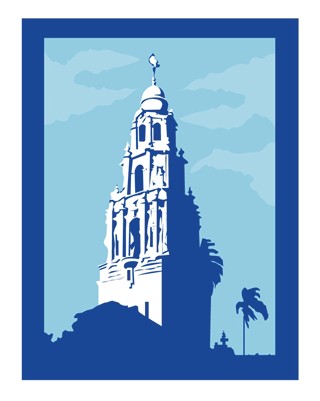 APPLICATION TYPE:Send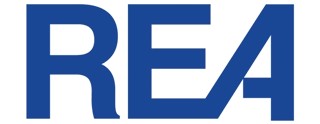 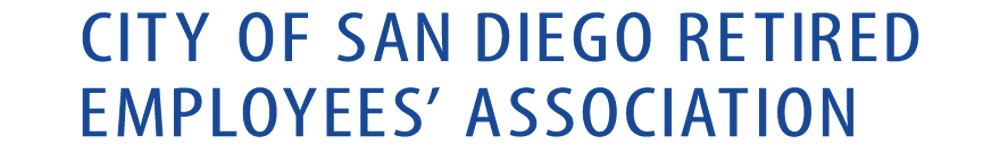 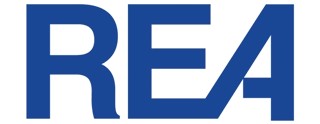 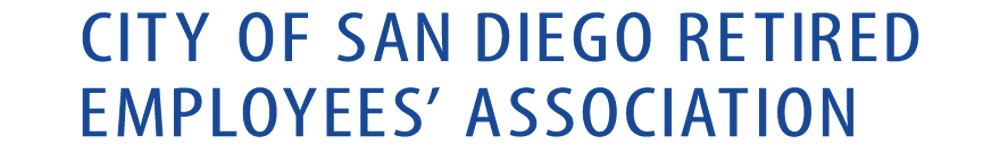 COMPLETED form to: SDPEBAOR EMAIL TOmembership@csdrea.orgNew Member	Change in Personal InfoPERSONAL INFORMATION**SDCERS requires REA to use a full SSN to initiate a pension deduction. If you prefer, you may write‘Please Call’ on that line and one of our staff members will reach out to you directly to obtain the information.CONTACT INFORMATIONDuesCurrent dues are $2 per month, takenthrough Pension Deduction.(Pension Deduct. Authorization Form Required)Are you willing to volunteer?Yes	NoSignature	DateI wish to be a member of the City of ’ Association. I understand that I will be responsible for my dues and will pay them either through a pension deduction or an annual payment.	I also understand that dues paid to REA are not deductible as charitable contributions.PLEASE NOTE: YOU MUST SUBMIT A COMPLETED PENSION DEDUCTION AUTHORIZATION FORM WITH THIS APPLICATION.  YOU CAN OBTAIN THIS FORM ON OUR WEBSITE WWW.CSDREA.ORGInquiries: Call REA’s Membership Services Team @ SDPEBA:  888-730-4935REA Application Feb 2021First NameM.I.Last NameLast NameGender	Male	FemaleSocial Security Number** 	- 	- 	Social Security Number** 	- 	- 	Social Security Number** 	- 	- 	Birthdate (MM/DD/YYYY)Marital Status	 	Marital Status	 	Marital Status	 	Agency Retired from:	City	Port	Airport AuthorityAgency Retired from:	City	Port	Airport AuthorityAgency Retired from:	City	Port	Airport AuthorityRetirement Date   	AddressAddressCityState	ZipPhoneCell PhoneFaxE-Mail